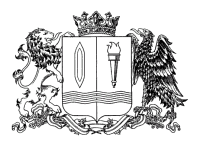 ПРАВИТЕЛЬСТВО ИВАНОВСКОЙ ОБЛАСТИПОСТАНОВЛЕНИЕВ соответствии с Федеральным законом от 28.12.2013 № 442-ФЗ «Об основах социального обслуживания граждан в Российской Федерации», Законом Ивановской области от 25.02.2005 № 59-ОЗ «О социальном обслуживании граждан и социальной поддержке отдельных категорий граждан в Ивановской области» Правительство Ивановской области постановляет:Утвердить Регламент межведомственного взаимодействия органов государственной власти Ивановской области в связи с реализацией полномочий Ивановской области в сфере социального обслуживания (прилагается).Настоящее постановление вступает в силу с 1 января 2015 года.от 05.12.2014 № 509-пг. ИвановоОб утверждении Регламента межведомственного взаимодействия органов государственной власти Ивановской области в связи с реализацией полномочий Ивановской области в сфере социального обслуживанияГубернаторИвановской областиП.А. Коньков